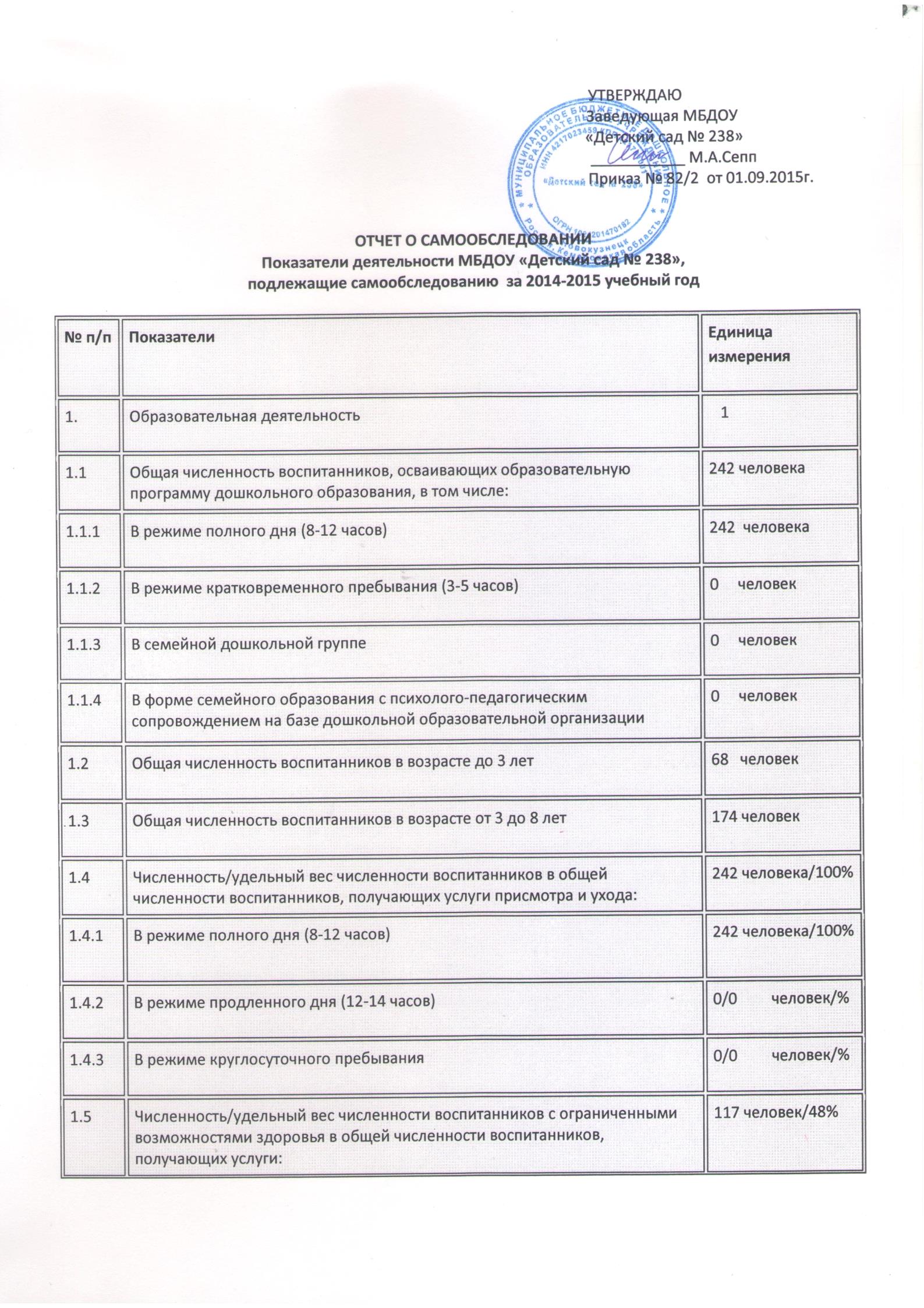 1.5.1По коррекции недостатков в физическом и (или) психическом развитии0/ 0        человек/%1.5.2По освоению образовательной программы дошкольного образования117 человек/ 48%1.5.3По присмотру и уходу0/0         человек/%1.6Средний показатель пропущенных дней при посещении дошкольной образовательной организации по болезни на одного воспитанника19 дней1.7Общая численность педагогических работников, в том числе:29     человек1.7.1Численность/удельный вес численности педагогических работников, имеющих высшее образование15 человек/52%1.7.2Численность/удельный вес численности педагогических работников, имеющих высшее образование педагогической направленности (профиля)13 человек/45%1.7.3Численность/удельный вес численности педагогических работников, имеющих среднее профессиональное образование14 человек/48%1.7.4Численность/удельный вес численности педагогических работников, имеющих среднее профессиональное образование педагогической направленности (профиля)14 человек/48%1.8Численность/удельный вес численности педагогических работников, которым по результатам аттестации присвоена квалификационная категория, в общей численности педагогических работников, в том числе:26 человек/93%1.8.1Высшая14 человек/48%1.8.2Первая13  человек/45%1.9Численность/удельный вес численности педагогических работников в общей численности педагогических работников, педагогический стаж работы которых составляет:1.9.1До 5 лет3 человека/10 %1.9.2Свыше 30 лет7 человек/24%1.10Численность/удельный вес численности педагогических работников в общей численности педагогических работников в возрасте до 30 лет2 человека/37%1.11Численность/удельный вес численности педагогических работников в общей численности педагогических работников в возрасте от 55 лет6  человек/21%1.12Численность/удельный вес численности педагогических и административно-хозяйственных работников, прошедших за последние 5 лет повышение квалификации/профессиональную переподготовку по профилю педагогической деятельности или иной осуществляемой в образовательной организации деятельности, в общей численности педагогических и административно-хозяйственных работников28   человек/90%1.13Численность/удельный вес численности педагогических и административно-хозяйственных работников, прошедших повышение квалификации по применению в образовательном процессе федеральных государственных образовательных стандартов в общей численности педагогических и административно-хозяйственных работников6  человек/19 %1.14Соотношение «педагогический работник/воспитанник» в дошкольной образовательной организации29/242 человек/человек1.15Наличие в образовательной организации следующих педагогических работников:1.15.1Музыкального руководителяда1.15.2Инструктора по физической культуреда1.15.3Учителя-логопедада1.15.4Логопеда нет1.15.5Учителя- дефектологанет1.15.6Педагога-психолога  да2.Инфраструктура2.1Общая площадь помещений, в которых осуществляется образовательная деятельность, в расчете на одного воспитанника2496,1  кв.м.2.2Площадь помещений для организации дополнительных видов деятельности воспитанников314,6     кв.м.2.3Наличие физкультурного залада2.4Наличие музыкального залада2.5Наличие прогулочных площадок, обеспечивающих физическую активность и разнообразную игровую деятельность воспитанников на прогулкеда